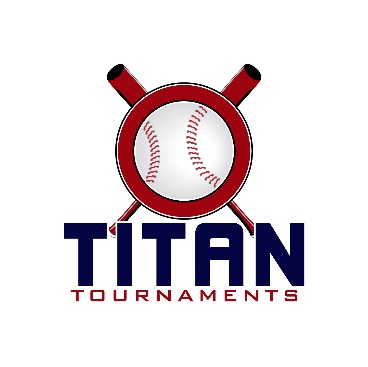 Thanks for playing ball with Titan!Roster and Waiver Forms must be submitted to the onsite director upon arrival and birth certificates must be available.Victor Lord Park – 175 2nd Street, Winder, GA

10U & 12U Entry Fee: $3958UCP Entry Fee: $355Sanction Fee: $35 if unpaid in 2023/ Admission: $7 Per SpectatorCoaches: 3 Passes Per TeamPlease check out the how much does my team owe document.Format: 2 Seeding Games & Single Elimination Bracket PlayPlease refer to pages 14-15 of our rule book for seeding procedures.
The on deck circle is on your dugout side. If you are uncomfortable with your player being that close to the batter, you may have them warm up further down the dugout, but they must remain on your dugout side.
Headfirst slides are allowed, faking a bunt and pulling back to swing is not allowed.
Runners must make an attempt to avoid contact, but do not have to slide.
Warm Up Pitches – 5 pitches between innings or 1 minute, whichever comes first.
Coaches – one defensive coach is allowed to sit on a bucket or stand directly outside of the dugout for the purpose of calling pitches. Two offensive coaches are allowed, one at third base, one at first base.
Offensive: One offensive timeout is allowed per inning.
Defensive: Three defensive timeouts are allowed during a seven inning game. On the fourth and each additional defensive timeout, the pitcher must be removed from the pitching position for the duration of the game. In the event of extra innings, one defensive timeout per inning is allowed.
An ejection will result in removal from the current game, and an additional one game suspension. Flagrant violations are subject to further suspension at the discretion of the onsite director.8U Games - 75 minutes finish the inning – Victor Lord Park*Please be prepared to play at least 15 minutes prior to your scheduled start times*Director – Ted (678)-764-1433Roster must be printed from the Titan website, completely filled out, and turned in to Ted.Keep a copy for yourself, you will be required to turn in a Titan roster at every tournament.10U Games - 90 minutes finish the inning – Victor Lord Park*Please be prepared to play at least 15 minutes prior to your scheduled start times*Director – Ted (678)-764-1433Roster must be printed from the Titan website, completely filled out, and turned in to Ted.Keep a copy for yourself, you will be required to turn in a Titan roster at every tournament.12U Games - 90 minutes finish the inning – Victor Lord Park*Please be prepared to play at least 15 minutes prior to your scheduled start times*Director – Ted (678)-764-1433Roster must be printed from the Titan website, completely filled out, and turned in to Ted.Keep a copy for yourself, you will be required to turn in a Titan roster at every tournament.TimeFieldTeamScoreTeam9:004Premier Lions4-16Morgan Mallards10:304Premier Lions21-11Monticello Mallards12:004Morgan Mallards23-3GoldCity Baseball1:304GoldCity Baseball16-16Monticello Mallards3:004
Game 11 SeedMorgan Mallards19-44 SeedGoldCity Baseball4:304
Game 22 SeedPremier Lions20-193 SeedMonticello Mallards6:004
C-ShipWinner of Game 1Morgan Mallards26-14Winner of Game 2Premier LionsTimeField/GroupTeamScoreTeam8:153/ SpartanArcher – Torrey11-8Elite Sluggers Nunez10:003/ SpartanArcher – Torrey7-6FTB GA 10U11:453/ SpartanElite Sluggers Nunez19-6FTB GA 10U1:302/ TitanGeorgia Legends4-7Morgan Maniacs1:303/ TitanMayhem Baseball8-11/8N GA Junkyard Dawgs3:152/ TitanGeorgia Legends6-11Mayhem Baseball3:153/ TitanMorgan Maniacs6-19N GA Junkyard Dawgs5:003Silver
Game 1Titan 2 Seed        Elite Sluggers Nunez1-13Titan 4 Seed             Georgia Legends6:453
Silver
Game 2Titan 3 SeedMorgan Maniacs7-4Spartan 3 SeedFTB GA 10U8:303
Silver
C-ShipWinner of Game 1Georgia Legends6-1Winner of Game 2Morgan Maniacs5:002GoldGame 1Spartan 1 SeedArcher – Torrey         8-16Titan 2 SeedMayhem Baseball6:452GoldC-ShipWinner of Game 1Mayhem Baseball4-7N GA Junkyard DawgsTimeField/GroupTeamScoreTeam8:151GA Cannonballers4-7Newton Rookies8:152Home Plate – Jones10-9Mudcats 12U10:001GA Cannonballers2-6Assassins10:002Home Plate – Jones4-8Showtime – Newberry11:451Newton Rookies14-13Assassins11:452Mudcats 12U2-6 Showtime - Newberry1:301Game 14 SeedHome Plate – Jones4-115 SeedGA Cannonballers3:151Game 23 SeedAssassins8-76 SeedMudcats 12U5:001
Game 3Winner of Game 1GA Cannonballers3-71 SeedShowtime – Newberry6:451Game 4Winner of Game 2Assassins5-82 SeedNewton Rookies8:301C-ShipWinner of Game 2Showtime – Newberry3-1Winner of Game 3Newton Rookies